Муниципальное бюджетное дошкольное образовательное учреждение общеразвивающего вида «Большеулуйский детский сад №1»Новоеловский детский сад «Ягодка»Сценарий развлечения«Светлая Пасха»для детей 3-7лет.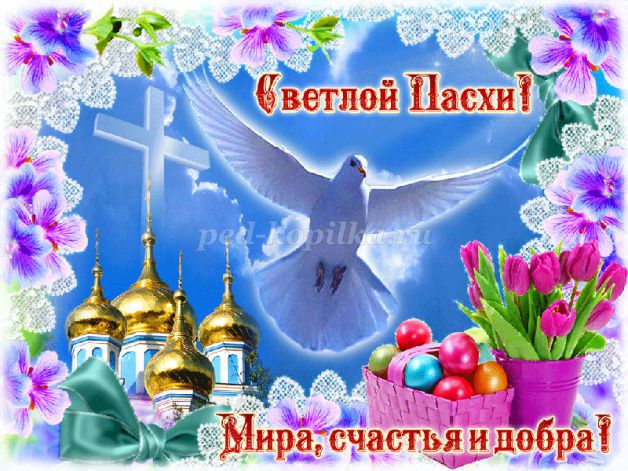 Подготовила: Баранова М.МАпрель 2022Цель: ознакомление детей с традицией Пасхи; расширить представление о народной культуре.Задачи: - приобщать детей к народным традициям празднования Пасхи, знакомя с обычаями, играми, песнями, сказками, малыми жанрами фольклора.-приобщение к истокам культурных традиций русского народа.Ход мероприятияЗвучит колокольный перезвон.
Ведущая: Здравствуйте, ребята дорогие!
Маленькие и большие!
Вот и Пасха к нам пришла –
Праздник милый для меня!
Сколько радости принёс,
И печали он унёс.
И гимн звучит: «Христос Воскрес!»
Дети: Во истину Воскрес!
Христос воскрес! Весна идёт,
Капель журчит, звенит, поет,
Цветы и травы появляются,
Весной природа просыпается.«Весенний хоровод»
      А вместе с весной приходит Пасха - самый главный христианский праздник Светлое Христово Воскресение. Начиная со Светлого Воскресения, в течение сорока дней все верующие приветствуют друг друга словами «Христос  Воскрес», а в ответ говорят «Воистину  Воскрес». В этих словах заключается сущность веры, радости. Вся пасхальная неделя проходила в радостных встречах и обильных трапезах. Люди ходили к друг другу в гости, дарили подарки, водили хороводы, играли. Любимой пасхальной игрой на Руси была игра «Катание яиц». Давайте и мы поиграем в эту игру.Игра «Катание яиц», «Раскрути яйцо»(Игра: «Пасхальное гнездышко»Играющим предлагается разбиться на две команды, а затем каждому из игроков пробежать с яйцом в ложке, добравшись до гнездышка,  положить яичко и вернуться назад, чтобы передать ложку следующему товарищу по команде.Ведущий: сейчас посмотрите сказку.Кукольный театр «Золотое яичко»Ведущая:- Жили-были дед да баба, была у них курочка Ряба. Снесла курочка яичко. Не простое? Золотое.Баба:- Эй, старик, проснись скорей!Дед:- Волки что ли у дверей? Ты чего шумишь, старуха?Баба:- Смотри, что я нашла: наша курочка пеструха под кустом яйцо снесла.Дед:- А тебе что за беда? Ведь яйцо-то хоть куда!Баба:- Да, яйцо-то не простое, а гляди-ка золотое!Дед:- Золотое, в самом деле? Мы с тобой разбогатели.Баба:- Ох, горит, слепит глаза!Дед:- Чудеса!Баба:- Чудеса!Дед:- Ты в сундук запри его. (слышен стук в дверь)Баба:- Нету дома никого!Дед:- Ты пойди, запри засов. Да спустить бы надо псов.Баба (возвратившись): В среду в город я поеду, там базар бывает в среду. Богатеев много там! Им яичко и продам. Вот обновок накуплю я, разных юбок 40 штук, шаль в цветочках голубую, до краёв набью сундук.Дед: Что ты мелешь небылицы! Ишь, сыскалась молодица наряжаться в разный хлам. Нет уж, если мы богаты, я построю вместо хаты трёхэтажные палаты и беседки по углам.Баба: Наказанье с глупым мужем! Что ты, старый, не блажи! Мы живём других не хуже, ни к чему нам этажи!Дед:- Я хозяин, или нет? (яйцо подает)Баба (плача):- Ох, яичко покатилось, покатилось и разбилось.Дед:Успокойся, хватит, баба! Нанесёт яиц нам Ряба. Мы раскрасим яйца эти и вручим на Пасху детям.Отдают корзину с писанками ведущей.Ведущая (выносит из-за ширмы яички)А мы с яичком расписным поиграем да и потанцуем. Кому в ладошку яичко упадёт, тот и плясать пойдёт.(Дети  в кругу, передают из рук в руки яйцо.  На ком изменяется мелодия, тот выходит в круг и танцует, а остальные  хлопают.) Танец - игра «Катись яичко»Проводится игра Головоломка. Перед каждой командой кладутся вырезанные фигурки. Фигурки — это части яиц. Задача команды — как можно быстрее собрать яйцо.Ведущая:Песня «Дорогою добра» (композитор М. Минков, поэт Ю. Энтин.)Ведущая.   Какая Пасха без угощений!  Пасха – праздник самый светлый, Самый лучший и большой!Долгожданный и желанный,Самый добрый и родной!Приглашает детей  на праздничное чаепитие.